Country/State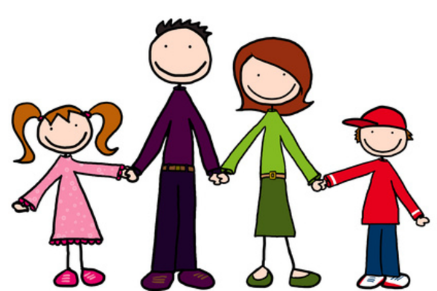 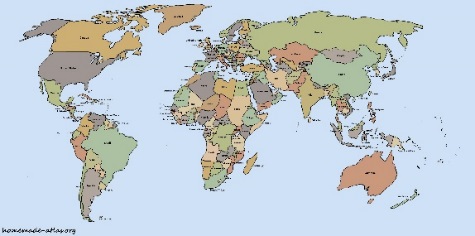 PresentationsJanuary 16, 2018Dear Family and Friends, Students will share their projects starting next weeks. Your child will present on:_________________, January ______, 2018 at _______: _______This week, please help your child practice presenting their project. Use the rubric attached to remind them to use strong presentation skills and cover all of the information. Students are allowed, but not required, to bring index cards/notes to read off of and visual aids to use during their presentation. Students will have 2-5 minutes to share information about their country or state. Family and friends are welcome to join on the day your child’s presentation. I will record your child’s speech for Heritage Night. If you have further questions or concerns, please contact me. Thank you again for supporting your child with this project. I am so excited to learn about your student and family! Your teacher,Mrs. Bates-Bednarski 